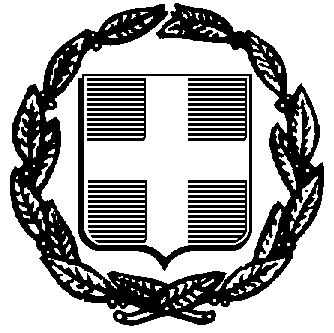 ΕΝΤΥΠΟ ΟΙΚΟΝΟΜΙΚΗΣ ΠΡΟΣΦΟΡΑΣ                         Του   ________________________________________________                         Έδρα ________________________________________________                         Οδός _____________________________ Αριθμός ___________                          Τ.Κ._________Α.Φ.Μ._________________Δ.Ο.Υ._____________                         Τηλέφωνο:______________________Φαξ:__________________                         E-mail: _______________________________________________ Αφού έλαβα γνώση του περιεχομένου της αριθμ. 20503/18-5-2023 πρόσκλησης και της αριθμ. πρωτ. 20425/17-5-2023 εισήγησης της Δ/νσης Περ/ντος & Πρασίνου, το οποίο αποδέχομαι πλήρως για την εκτέλεση της εργασίας: «Υπηρεσίες μυοκτονίας κοινόχρηστων χώρων και χώρων πρασίνου»ΠΡΟΣΦΕΡΩΠΡΟΣΦΕΡΟΜΕΝΗ ΤΙΜΗ ( ΧΩΡΙΣ ΤΟ ΦΠΑ) ΑΡΙΘΜΗΤΙΚΩΣ:ΠΡΟΣΦΕΡΟΜΕΝΗ ΤΙΜΗ ( ΧΩΡΙΣ ΤΟ ΦΠΑ) ΟΛΟΓΡΑΦΩΣ: Ο/Η ΠΡΟΣΦΕΡ……ΔΗΜΟΣ ΔΡΑΜΑΣΔ/ΝΣΗ ΠΕΡ/ΝΤΟΣ ΚΑΙ ΠΡΑΣΙΝΟΥΕργασία: «Υπηρεσίες μυοκτονίας κοινόχρηστων χώρων και χώρων πρασίνου»Είδος προμήθειαςΜονάδα μέτρησηςΠοσότηταΑξία €Μερική αξία €Εφαρμογές μυοκτόνου σκευάσματος (για 7 μήνες)τμχ.7*58=406ΣΥΝΟΛΟΣΥΝΟΛΟΣΥΝΟΛΟΣΥΝΟΛΟΦ.Π.Α. 24%Φ.Π.Α. 24%Φ.Π.Α. 24%Φ.Π.Α. 24%ΤΕΛΙΚΟ ΣΥΝΟΛΟΤΕΛΙΚΟ ΣΥΝΟΛΟΤΕΛΙΚΟ ΣΥΝΟΛΟΤΕΛΙΚΟ ΣΥΝΟΛΟ